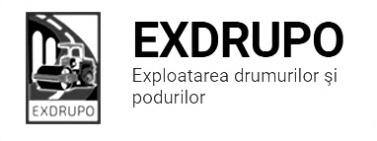 Notă informativăcu privire la lucrările de întreţinere şi salubrizare a infrastructurii rutieresect. Centru: executate 20.05.2021:Excavare/transportare sol:str. Inculeț-5curse.Instalarea bordurilor noi: str. Inculet-21.5m.l.Săpătură manuală: str. Inculeț-1m3.Amenajare pietriș: str. Inculeț-25t. Decapare asfaltului uzat: str.Inculeț-120m2Salubrizarea manuala:Str.Sihastrului-0.5c.,str.Schinoasa-0.5c.,sos.Hincesti 176-0.5c.planificate 21.05.2021:Amenajare trotuar: str. Inculeț.Salubrizarea manuala: V.Alecsandri,Halippa,Academiei,A.Crihan,Subteranele-St.Cel Mare-Negruzzi,sos.Hincesti. sect. Buiucani: 	executate 20.05.2021:Salubrizarea manuala:V.Belinski-1curseAmenajarea fundatiei in pietris : V.Belinski-20.6tSapatura manuala:V.Belinski-1.5m3planificate 21.05.2021:Amenajarea Fundatiei in Pietris: str. V.BelinskiMontarea bordurelor:str.V.Belinskisect. Rîşcani:executate 20.05.2021:Salubrizarea manuala a subteranei:A.Russo-Moscovei-6300m2Excavare si incarcare:str.Teilor-2curseDezbaterea betonului:str.Teilor-1m3Salubrizarea manuala:Albisoara,Petricani,C.Orheiului,T.Vladimirescu,Dimo,Florilor,Ceucari-2curse.Lichidarea situatieide avariere in asfalt frezat:Puskin-Ureche-1.5m2; Vieru-Romana-1.4m2;Renasterii-1.6m2; Dimo 28/1-1.2m2.planificate 21.05.2021:Amenajare pietriș a fundatiei: str. Teilor.sect. Botanica:executate 20.05.2021:Salubrizarea mecanizata:Muncesti,Sarmizegetusa,Trandafirilor,V.Crucii,Grenoble.Excavarea si evacuarea gunoiului:str.I. Ciobanu-6curseInstalarea bordurelor: sat. Tintareni-60bucInstalarea zidarii:Str.Zelinschi 26/3-10 bucplanificate 21.05.2021:Profilarea partii carosabile:S.Murafa,I.CiobanuEvacuarea gunoiului:str.Albitasect. Ciocana:executate 20.05.2021:Salubrizarea manuala: V.Belinski-2curseExcavat si transportat gunoi :V.Belinski-6curseSapatura manuala: V.Belinski-1.5m3Amenajarea fundatiei in pietris:V.Belinski-16.4tplanificate 21.05.2021:Pregatirea fundatiei pentru montarea bordurelor: str.V.BelinskiMontarea Bordurei:str.Belinskisect. OCR:executate 20.05.2021:Deservirea indicatoarelor rutiere: sect. Riscani -42planificate 21.05.2021:Deservirea indicatoarelor rutiere: sect.Botanicasect. Întreținerea canalizării pluviale:executate 20.05.2021:Sapatura manuala:Str.Inculet-4m3Excavarea si evacuarea gunoiului: str.Inculet-5curse                                                        Dezbaterea betonului:str.Inculet-3m3Amenajarea in pietris:str.Inculet-13tMontarea si sudarea receptoarelor:L.Bicului-2(receptoare)-10(sudate);  Uzinelor-4(receptoare)-7(sudate);  Dimo-6(receptoare)-10(sudate)Planificate 21.05.2021Montarea receptoarelor noi:str.Armeneasca,31 August,Bodoni,Viaduc.Montarea conductei de drenaj:str.Inculet Spalarea si pomparea namolului:Grenoble 163/7sect. Specializat îninfrastructură (pavaj):executate 20.05.2021:Montarea bordurelor:str.Teilor-32 bucTurnarea betonului in fundatie:str. Teilor-0.8m3planificate 21.05.2021:Montare bordure: str. Teilor. sect. Specializat în infrastructură (restabilirea învelișului asfaltic):executate 20.05.2021:Vopsirea barei de Protectie:sos.Hincesti-20m2planificate 21.05.2021:Vopsirea barei de protectie:Sos.Hincesti-Miorita.Măsurile întreprinse pentru prevenirea răspîndirii Covid-19:Toate unităţile de trasport sunt dezinfectate la începutul şi la sfîrşitul programului de lucru;Muncitorilor este verificată starea de sănătate de către medicul întreprinderii;Muncitorii sunt echipaţii cu:mască de protecţie;mănuşi de protecţi;dezinfectant.Ex. 022 47 12 93